Osnovna šola Frana Metelka Škocjan, matična šolaŠkocjan 518275 ŠkocjanIZBOR POTREBŠČIN, KI JIH ZA ŠOLSKO LETO 2021/2022 PREDLAGA STROKOVNI AKTIV RAZRED	Učna gradiva za prvo triletje plača Ministrstvo za izobraževanje, znanost in šport. Spodaj navedena delovna zvezka  boste brezplačno prejeli v šoli, berilo pa iz učbeniškega sklada.	LILI IN BINE, ROKUS KLETT, delovni zvezek za opismenjevanje – 1. del		RAČUNAM Z LILI IN BINETOM 1, ROKUS KLETT, vadnica za matematiko v 1. razredu	POTREBŠČINE KUPIJO STARŠI. nazivpredmet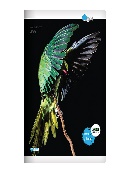 ZVEZEK, veliki A4, 50-listni, črtasti, količina: 1Slovenščina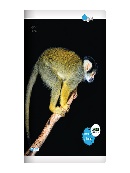 ZVEZEK, veliki A4, 50-listni, brezčrtni, s črtalnikom, količina: 4Slovenščina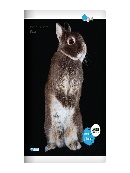 ZVEZEK, mali A5, 50-listni, črtasti, količina: 1Slovenščina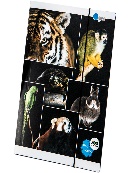 MAPA A4, z elastiko, plastificirana, količina: 1Slovenščina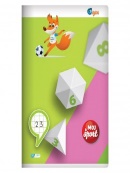 ZVEZEK, veliki A4, 40-listni, 1 cm karo, količina: 1Matematika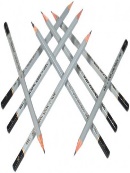 SVINČNIK, trdota HB, količina: 2MatematikaZVEZEK, veliki A4, 40-listni, brezčrtni, količina: 1AngleščinaRAVNILO NOMA 1, mala šablona, količina: 1 MatematikaRAVNILO NOMA 5, velika šablona, količina: 1 MatematikaRADIRKA, količina: 1MatematikaŠILČEK, količina: 1Matematika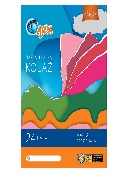 KOLAŽ PAPIR, velikost A4, 24-barvni ALI 20-barvni, mat, količina: 1količina: 1Likovna umetnost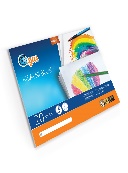 RISALNI BLOK, 20-listni, količina: 1Likovna umetnost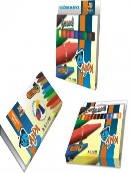 VOŠČENE BARVICE, količina: 1Likovna umetnost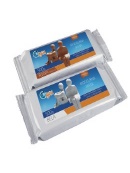 MODELIRNA MASA, 500 g, rjava, količina: 1Likovna umetnostTEMPERA BARVICE, količina: 1Likovna umetnostLESENE BARVICE, količina: 1Likovna umetnost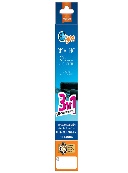 RISALNO OGLJE V KOMPLETU, risalno oglje v palčki (8 kos), oglje v svinčniku in gnetilna guma, količina: 1Likovna umetnostFLOMASTRI, količina: 1Likovna umetnostLEPILO STIC, količina: 2Likovna umetnost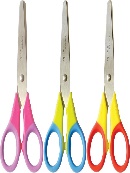 ŠKARJE, količina: 1Likovna umetnost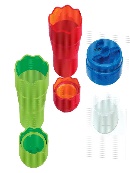 LONČEK ZA ČOPIČE, količina: 1Likovna umetnost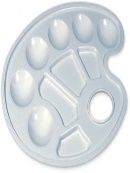 PALETA, za mešanje barv, količina: 1Likovna umetnost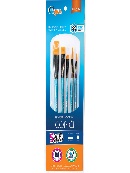 KOMPLET ČOPIČEV, ploščati št. 10, 14, 18; okrogla št. 6, 8, količina: 1Likovna umetnost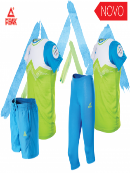 KOMPLET ŠPORTNE OPREME, količina: 1ŠportŠOLSKA TORBA, količina: 1OstaloŠOLSKI COPATI, količina: 1Ostalo